VO : Visitas de Obra/Fabrica , P# (Parcial Nº), R# (Recuperatorio Nº), etc.Para categoría Profesor Adjunto: Deberá presentarse un Programa de una asignatura de la orientación (o área en caso de no tener orientaciones) objeto del concurso.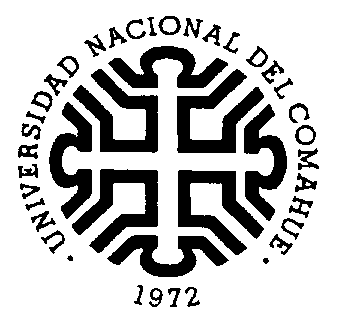 Programa de: Programa de: Para categoría Profesor Adjunto: Deberá presentarse un Programa de una asignatura de la orientación (o área en caso de no tener orientaciones) objeto del concurso.UNIVERSIDAD NACIONAL DEL COMAHUEFacultad de IngenieríaCódigo:Según Ordenanzas Nº:DEPARTAMENTO: DEPARTAMENTO: Como MATERIA OBLIGATORIA  para las carreras de: Como MATERIA OBLIGATORIA  para las carreras de: Como MATERIA OBLIGATORIA  para las carreras de: Como MATERIA OBLIGATORIA  para las carreras de: ÁREA: ÁREA: Año:ORIENTACIÓN: ORIENTACIÓN: Año:REGIMEN: CUTRIMESTRALREGIMEN: CUTRIMESTRALREGIMEN: CUTRIMESTRALCARGA HORARIA SEMANAL:CARGA HORARIA SEMANAL:CARGA HORARIA SEMANAL:CARGA HORARIA SEMANAL:HrsVIGENCIA:AÑO AÑO AÑO AÑO AÑO VIGENCIA:AÑO AÑO AÑO AÑO AÑO Fundamentación: OBJETIVOSContenidos Mínimos según Plan de Estudios:Contenidos Mínimos según Plan de Estudios:ASIGNATURAS CORRELATIVAS PRECEDENTESASIGNATURAS CORRELATIVAS PRECEDENTESASIGNATURAS CORRELATIVAS PRECEDENTESASIGNATURAS CORRELATIVAS PRECEDENTESASIGNATURAS CORRELATIVAS PRECEDENTESASIGNATURAS CORRELATIVAS PRECEDENTESCURSADASCURSADASCURSADASAPROBADASAPROBADASAPROBADASPROFESOR RESPONSABLE:INTEGRANTES DE LA CÁTEDRAINTEGRANTES DE LA CÁTEDRACargoNombrePrograma Analítico:UNIDAD 1: UNIDAD 2: UNIDAD 3:UNIDAD 4:UNIDAD 5:LISTADO DE TRABAJOS PRÁCTICOSLISTADO DE TRABAJOS PRÁCTICOSLISTADO DE TRABAJOS PRÁCTICOSLISTADO DE TRABAJOS PRÁCTICOSLISTADO DE PRÁCTICAS DE LABORATORIOLISTADO DE PRÁCTICAS DE LABORATORIOLISTADO DE PRÁCTICAS DE LABORATORIOLISTADO DE PRÁCTICAS DE LABORATORIOLISTADO DE VISITAS A OBRA/INDUSTRIAS/EMPRESAS ETC.LISTADO DE VISITAS A OBRA/INDUSTRIAS/EMPRESAS ETC.LISTADO DE VISITAS A OBRA/INDUSTRIAS/EMPRESAS ETC.LISTADO DE VISITAS A OBRA/INDUSTRIAS/EMPRESAS ETC.BIBLIOGRAFÍA BÁSICABIBLIOGRAFÍA DE CONSULTAHORARIOS DE CLASEHORARIOS DE CLASEHORARIOS DE CLASETEÓRICASPRÁCTICASDE CONSULTAMODALIDADES DE APROBACIÓN DE LA ASIGNATURAAlumnos Regulares:Alumnos Promocionales:Alumnos libres:DISTRIBUCIÓN HORARIA (Estimativo)DISTRIBUCIÓN HORARIA (Estimativo)DISTRIBUCIÓN HORARIA (Estimativo)Carga Horaria SemanalCarga Horaria TotalTeóricaExperimentalLaboratorioTrabajo de CampoResolución de problemasProblemas TipoProblemas AbiertosProyectos y diseñoSumatoriaCRONOGRAMA TENTATIVO(Indique la programación estimada para Parciales, Recuperatorios, Visitas de Obra, etc)CRONOGRAMA TENTATIVO(Indique la programación estimada para Parciales, Recuperatorios, Visitas de Obra, etc)CRONOGRAMA TENTATIVO(Indique la programación estimada para Parciales, Recuperatorios, Visitas de Obra, etc)CRONOGRAMA TENTATIVO(Indique la programación estimada para Parciales, Recuperatorios, Visitas de Obra, etc)CRONOGRAMA TENTATIVO(Indique la programación estimada para Parciales, Recuperatorios, Visitas de Obra, etc)CRONOGRAMA TENTATIVO(Indique la programación estimada para Parciales, Recuperatorios, Visitas de Obra, etc)MESSEMANA 1SEMANA 2SEMANA 3SEMANA 3SEMANA 41234